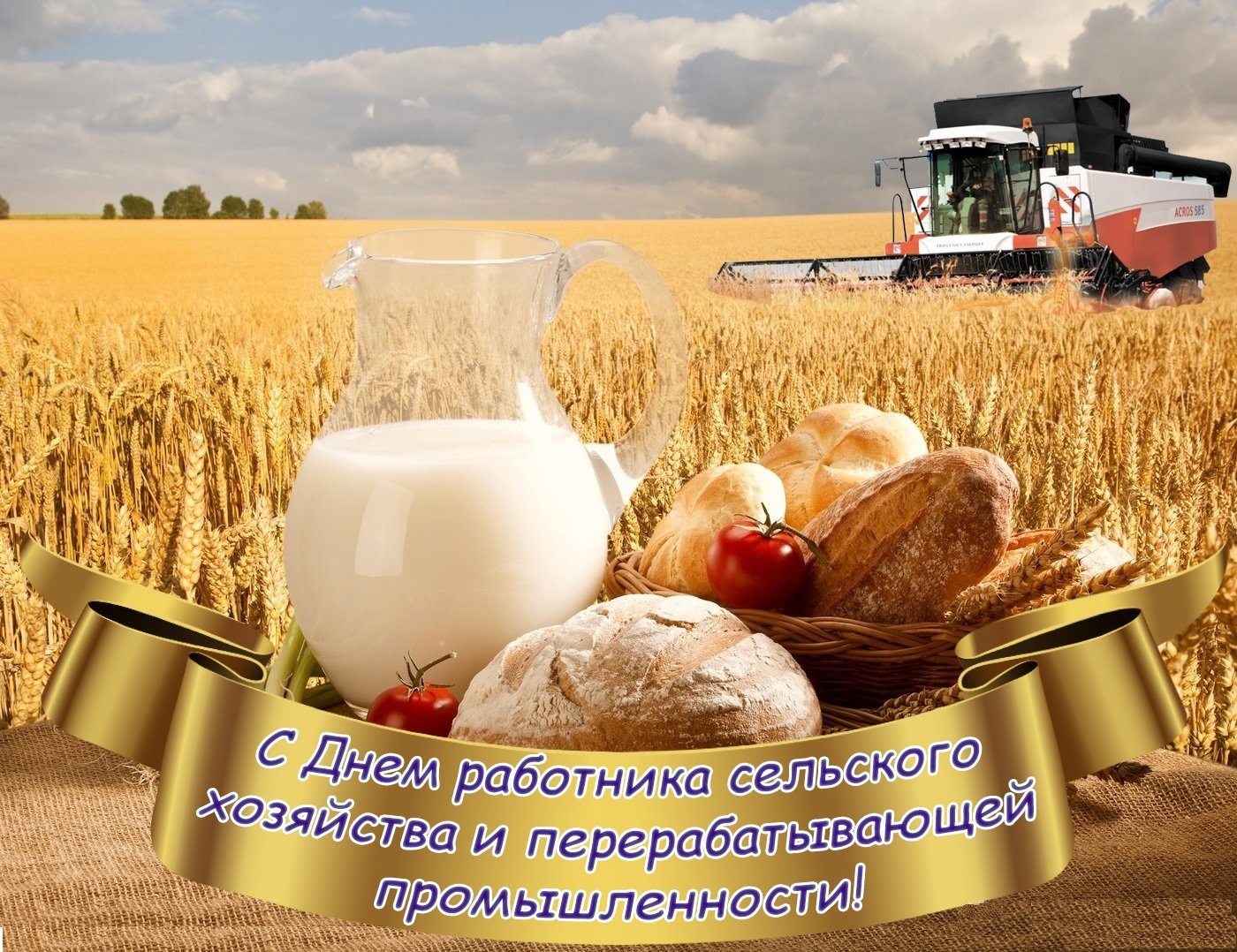 Уважаемые коллеги, дорогие друзья!Ивановская областная  организация Профсоюза работников АПК РФ поздравляет Вас с Днём работника сельского хозяйства и перерабатывающей промышленности!Сложно переоценить значение труда работников агропромышленного комплекса в нашей повседневной жизни. Несмотря на трудности,  с которыми Вам приходится сталкиваться, Вы сохраняете преданность своему делу и любовь к родной земле.В этот праздничный день хочется от всей души пожелать всемкто посвятил свою жизнь этому нелегкому труду, - стабильности и благополучия, уверенности в завтрашнем дне и успехов во всех начинаниях.Счастья, здоровья, удачи, добра Вам и вашим близким.С уважением, Председатель Ивановской  областной организации Профсоюза  работников АПК РФ А.В. Фатин11.10.2020г.                                                                  